                              Уважаемые жители и гости дома!                                   ВАЖНО ЗНАТЬ КАЖДОМУ!  Данный жилой дом оборудован автоматической системой пожарной сигнализации и противодымной защитой, которые состоят из: 1 – Пожарная сигнализация; 2 – Оповещение о пожаре; 3 – Противодымная вентиляция. При включении (срабатывании) данных систем необходимо: Сохранять спокойствие По возможности осмотреть этаж, на котором Вы находитесь При наличии явных признаков задымления и/или пожара, по возможности покинуть квартиру, эвакуируясь с этажа ТОЛЬКО через переходную лоджию, ведущую в незадымляемую лестничную клетку, а также сообщить о случившимся по тел. 01 или 112. Включение систем происходит автоматически, по сигналу сработавшего извещателя.  Включается – оповещение, система дымоудаления, подача наружного воздуха в шахты лифтов. При включении систем, кабины лифтов автоматически, независимо от направления движения и присутствия людей в кабине, переключаются в режим ПОЖАР и опускаются на 1 этаж. Убедительная просьба: не ломать, не разбирать извещатели, не отрывать провода в том числе в квартире. В случае визуального обнаружения неисправностей, факта кражи и т.д., сообщить в диспетчерскую службу управляющей компании или обслуживающей организации! Важно запомнить! – устанавливая перегородки или дополнительные двери в общеквартирном коридоре в том числе перед КЛАПАНОМ, при срабатывании систем на Вашем этаже, дверь может не открыться из-за высокого разряжения (разности давления), более того, в случае задымления (пожара) в другой части общеквартирного коридора, дым из нее удаляться не будет, самостоятельная эвакуация ваших соседей станет практически невозможной!!!    Не устанавливайте дополнительные двери и перегородки, не допускайте складирования вещей в общеквартирном коридоре и на путях эвакуации!!! Не загромождайте Пожарные Шкафы (ПК), по возможности следите за сохранностью Пожарных рукавов!!!  Обязательно сообщайте в диспетчерскую службу о производстве работ по установке НАТЯЖНЫХ ПОТОЛКОВ, дабы не допустить срабатывания внутриквартирных тепловых извещателей. Диспетчерские службы: 5909111, 5902067Основные средства и принцип работы систем: Графическое изображение оборудования приведено условно, независимо от внешнего вида, принцип работы систем остается неизменным.  Извещатели пожарные дымовые – расположены на потолках, в местах общего пользования. Работают по проводной линии связи. Предназначены для раннего обнаружения загорания, сопровождающегося появлением дыма малой концентрации в закрытых помещениях. 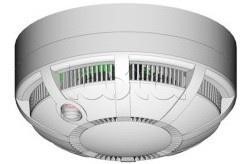 Извещатели пожарные тепловые – расположены на потолках в прихожих каждой квартиры. Работают по проводной линии связи. Реагируют на повышение температуры от 54 °С  до 65 °С 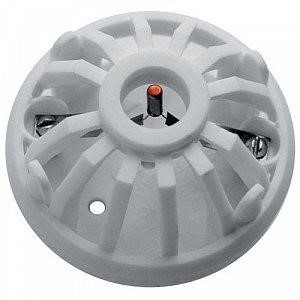 Извещатели пожарные ручные – расположены в местах общего пользования, на путях эвакуации. Работают по проводной линии связи. В случае обнаружения признаков пожара, необходимо открыть защитное стекло и нажать кнопку. 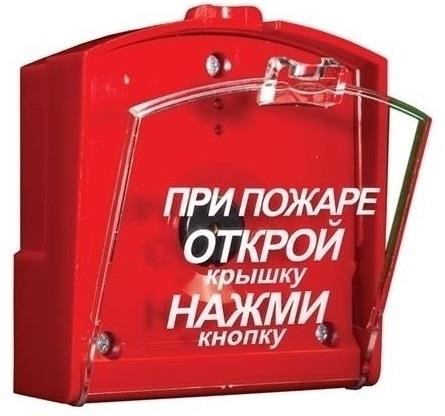 Оповещатели пожарные звуковые – расположены в местах общего пользования на стене. Автоматически включаются на всех этаж подъезда, в котором произошло срабатывание систем. 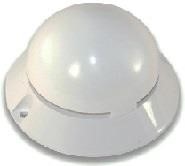 Клапана дымоудаления – встроены в стены в общеквартирном коридоре. Открываются автоматически на этаже, с которого поступил сигнал от пожарных извещателей. 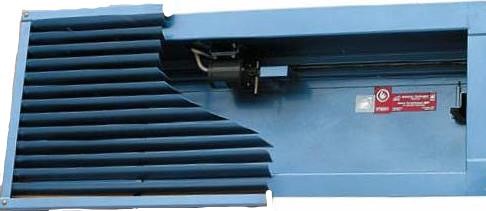 Шкаф пожарного крана (ПК) системы внутреннего противопожарного водопровода. Шкаф предназначен для хранения пожарного рукава. Пожарный напорный рукав предназначен для подачи струи воды к очагу пожара. 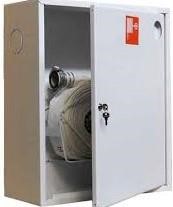 